California Preschool Data Collection (CAPSDAC)

User Manual Appendix A: Data DefinitionsA Guide for Program StaffVersion 1.0May 2024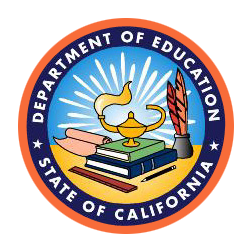 Early Education DivisionCalifornia Department of Education1430 N Street, Suite 3410Sacramento, CA 95814-5901Email Support: CAPSDAC@cde.ca.govEED Contractor InformationThis version supersedes previous versions of this guide.Table of ContentsGlossaryBelow is an alphabetical list of commonly used acronyms, initialisms, and terms used throughout this document.AA/AS/AAS/ASN: Associate degreeAgency: Agency that maintains an early education contract with the California Department of Education, Early Education Division.BA/BS: Baccalaureate degreeCAPSDAC: California Preschool Data Collection SystemCDE: California Department of EducationCDMIS: Child Development Management Information SystemCTC: Commission on Teacher CredentialingConsultant: Program Quality Implementation ConsultantContract: Early Education Services ContractCDS: Country-District-SchoolCPS: Child Protective ServicesCSPP: California State Preschool ProgramCSV: Comma Separated ValueDLL: Dual Language LearnerDOF: Department of FinanceEC: Education CodeEED: Early Education DivisionFAQ: Frequently Asked QuestionFCCH: Family Child Care HomeFEIN: Federal Employer Identification NumberFFS: Family Fee ScheduleFICN: Family Identification Case NumberFIPS: Federal Information Processing StandardsFiscal Analyst: Early Education and Fiscal Nutrition Services Office, Fiscal Apportionment AnalystFY: Fiscal YearHoH: Head of HouseholdIEP: Individualized Education ProgramIFSP: Individualized Family Service PlanLEA: Local Educational AgencyMA/MS/ME: Master's degreeMB: Management BulletinPh.D./ Ed.D./M.D.: Doctorate degreeQRIS: Quality Rating and Improvement System Report Period: Month and year of a reportSEID: California Statewide Educator IdentifierSMI: State Median IncomeVendor: Software vendor who has expressed interest in working with contracted agencies on the electronic reporting of the CAPSDAC ReportRevision HistoryOverviewThe child, staff, and classroom information fields from the CAPSDAC Data Submission are described in this resource. Each information field has its own definition, guidelines, and Frequently Asked Questions (FAQs).ContentsThis document contains the following sections and topics:Classroom Record Fields InformationStaff Record Fields InformationChild Record Fields InformationClassroom Record Fields InformationThe following information fields apply to the CAPSDAC Data Submission’s Classroom Records. Preschool CDS CodeThe Preschool CDS Code information field indicates the County-District-School (CDS) code of the Preschool Site that is enrolling CSPP children.Where to Find ItContractors can find their sites’ “Preschool CDS Code” by navigating to the “LEA Actions” section on the CAPSDAC Dashboard and clicking on the “Child File Management,” “Staff File Management,” or “Classroom File Management” hyperlinks. Next, the user must click on the drop-down window titled “File Downloads” and click on the “[Download]” button next to the description that states, “Information (including CDS Code) for each preschool site within this LEA.”Rules and GuidelinesThis field is required (Electronic File Data Submission Only)This field must be exactly fourteen (14) digits in lengthClassroom IDThe Classroom ID information field indicates a unique identifier for a classroom assigned by a local educational agency. The Class ID must be unique for each classroom within the site and must be maintained by an agency.Where to Find ItContractors are responsible for creating and tracking the Classroom ID internally for reporting purposes.Rules and GuidelinesThis field is requiredEach classroom must have a unique Classroom ID; duplicate classroom IDs are not allowed at the same preschool siteUnique value (across the preschool site) from 1−50 charactersClassroom NameThe Classroom Name information field indicates the unique identifier or label assigned to a specific learning space within a Preschool Site.Where to Find itThe contractors are responsible for creating and tracking classroom names for reporting purposes.Rules and GuidelinesThis field is requiredEach classroom must have a unique Classroom Name; duplicate classroom names are not allowed at the same preschool siteThis field must be between 1 and 255 charactersCan consist of English alphabet letters, numbers, special characters, and spacesCare TypeThe Care Type information field indicates if the classroom offers Full-Day or Part-Day services. Where to Find itIn the family file, review the daily amount of CSPP services the child was certified to receive.Rules and GuidelinesThere are only two choices:This field is required.Full-Day – The child’s certified daily services amount is greater than or equal to four (4) hours each day (Use code “F” in an electronic file)Part-Day – The child’s certified daily services amount is fewer than four (4) hours each day (Use code “P” in an electronic file)Language(s) Used – Teacher(s)The Language(s) Used – Teacher(s) information field indicates the language(s) used by the teacher(s) in the child’s classroom or FCCH.Where to Find itContractors are responsible for tracking the language(s) used by the teacher(s) internally for reporting purposes.See the Language Codes:Rules and GuidelinesThis field is requiredThis field allows for one or more language codes; at least one code must be enteredTo select one or more languages, hold down the control button on your keyboard and click each desired option individually (Manual Entry Submission Only)When inputting multiple language codes, separate each with a comma (Electronic File Submission Only)Do not include a space between codes (Electronic File Submission Only)Notes:Definition of Teacher: The teacher is an individual with the appropriate permit or credential issued by the California Commission on Teacher Credentialing who is designated as an instructor and responsible for management, curriculum implementation, and daily operations of a specific classroom. This individual oversees the educational activities, supports other classroom staff, and ensures that the learning environment meets established standards and goals.Language(s) Proficient – Teacher(s)The Language(s) Proficient – Teacher(s) information field indicates the language(s) in which the teacher(s) in the child’s classroom or FCCH is proficient Where to Find itContractors are responsible for tracking the language(s) proficient of the teacher(s) internally for reporting purposes.See the Language Codes:Notes: Definition of proficiency in language: The ability to speak, read, write, and understand the language, as well as an ability to integrate the language into culturally and linguistically appropriate interactions with children.Definition of Teacher: The teacher is an individual with the appropriate permit or credential issued by the California Commission on Teacher Credentialing who is designated as an instructor and responsible for management, curriculum implementation, and daily operations of a specific classroom. This individual oversees the educational activities, supports other classroom staff, and ensures that the learning environment meets established standards and goals.Rules and GuidelinesThis field is requiredThis field will allow for one or more language codesTo select one or more languages, hold down the control button on your keyboard and click each desired option individually (Manual Entry Submission Only)When inputting multiple language codes, separate each with a comma (Electronic File Submission Only)Do not include a space between codes (Electronic File Submission Only)Language(s) Used – Aide(s)The Language(s) Used – Aide(s) information field indicates the language(s) used by aide(s) in the child’s classroom or FCCH.Where to Find itContractors are responsible for tracking the language(s) used by the aide(s) internally for reporting purposes.See the Language Codes:Rules and GuidelinesThis field is requiredThis field will allow for one or more language codes; at least one code must be enteredTo select one or more languages, hold down the control button on your keyboard and click each desired option individually (Manual Entry Submission Only)When inputting multiple language codes, separate each with a comma (Electronic File Submission Only)Do not include a space between codes (Electronic File Submission Only)Notes: Definition of Aide: The aide is an individual who is specifically designated to assist within a classroom. This aide provides direct support to the classroom teacher and students, contributing to the educational and developmental goals of the classroom. The assigned aide may help with instructional activities, classroom management, and addressing the needs of individual students, ensuring a conducive learning environment.Language(s) Proficient – Aide(s)The Language(s) Proficient – Aide(s) information field indicates the language(s) in which aide(s) in the child’s classroom or FCCH are proficient.Where to Find itContractors are responsible for tracking the language(s) proficient of the aide(s) internally for reporting purposes.See the Language Codes:Rules and GuidelinesThis field is requiredThis field will allow for one or more language codes; at least one code must be enteredTo select one or more languages, hold down the control button on your keyboard and click each desired option individually (Manual Entry Submission Only)When inputting multiple language codes, separate each with a comma (Electronic File Submission Only)Do not include a space between codes (Electronic File Submission Only)Notes: Definition of proficiency in language: The ability to speak, read, write, and understand the language, as well as an ability to integrate the language into culturally and linguistically appropriate interactions with children.Definition of Aide: The aide is an individual who is specifically designated to assist within a classroom. This aide provides direct support to the classroom teacher and students, contributing to the educational and developmental goals of the classroom. The assigned aide may help with instructional activities, classroom management, and addressing the needs of individual students, ensuring a conducive learning environment.Language Program TypeThe Language Program Type information field indicates which program type the classroom participates in. This field is meant to capture data on dual language immersion programs; these programs provide integrated language learner and academic instruction for native speakers of English and native speakers of another language, with the goals of high academic achievement, first and second language proficiency, and cross-cultural understanding.The options for Language Program Type include: None: The “None” field indicates that the classroom or facility does not participate in a language program.50/50 Program: The 50/50 Program information field indicates if the classroom or facility is in a program where the intent is to offer a balance of English and a language other than English, where English and the other language are used equally throughout the program day.Other Language Allotment (Majority English) Program: The Other Language Allotment (Majority English) Program information field indicates a classroom or facility where a proportion of more than half of content is taught in English, and the remainder of content is taught in a language other than English.Other Language Allotment (Majority Non-English) Program: The Other Language Allotment (Majority Non-English) Program information field indicates a classroom or facility where a proportion of more than half of content is taught in a language other than English and the remainder of content is taught in English.Home Language Support: English-only with home-language support.Other Language Program: The Other Language Program information field indicates that the classroom or facility participates in other language programs or other programs used during instruction that helps to develop home language not listed above.Where to Find itContractors are responsible for tracking the Classroom’s Language Program Type internally for reporting purposes.See the Language Program Type Codes:Rules and GuidelinesThis field is requiredThis field is limited to only one selection from the Language Program Type optionsStaff Record Fields InformationPreschool CDS CodeThe Preschool CDS Code information field indicates the County-District-School (CDS) code of the Preschool Site that is enrolling CSPP children.Where to Find ItContractors can find their sites’ “Preschool CDS Code” by navigating to the “LEA Actions” section on the CAPSDAC Dashboard and clicking on the “Child File Management,” “Staff File Management,” or “Classroom File Management” hyperlinks. Next, the user must click on the drop-down window titled “File Downloads” and click on the “[Download]” button next to the description that states, “Information (including CDS Code) for each preschool site within this LEA.”Rules and GuidelinesThis field is required (Electronic File Data Submission Only)This field must be exactly fourteen (14) digits in lengthStaff IDThe Staff ID information field indicates that a unique identifier was assigned to a staff member by the local educational agency. Where to Find ItContractors are responsible for tracking the Staff ID internally for reporting purposes.Rules and GuidelinesThis field is requiredEach staff member per preschool site must have a unique Staff ID; duplicate staff IDs are not allowed at the same preschool siteUnique value (across the preschool site) from 1−50 charactersStaff Last NameThe Staff Last Name information field indicates the family name of a staff member and is the name born in common by members of a person’s family, or the last name recognized as the formal and consistent last name given to a person after birth (e.g., birth, baptism, or other naming ceremony certificate; or birth verification document) or through legal action (e.g., marriage, divorce, adoption, or name change). Where to Find ItContractors are responsible for tracking the staff’s last name internally for reporting purposes.Rules and GuidelinesThis field is requiredThis field must be between 1 and 255 charactersPeriods are not allowed in the last name fieldStaff First NameThe Staff First Name information field indicates the staff member’s given name and is the first name of the person which is given to a person after birth (e.g., birth, baptism, or other naming ceremony certificate; or birth verification document) or through legal action (e.g., marriage, divorce, adoption, or name change).Where to Find ItContractors are responsible for tracking the staff’s first name internally for reporting purposes.Rules and GuidelinesThis field is requiredThis field must be between 1 and 255 charactersPeriods are not allowed in the First Name fieldStaff Middle InitialThe Staff Middle Initial information field indicates the staff member’s legal middle name initial is the first character of the second name of a person which is given to a person after birth (e.g., birth, baptism, or other naming ceremony certificate; or birth verification document) or through legal action (e.g., marriage, divorce, adoption, or name change). Where to Find ItContractors are responsible for tracking the staff’s middle initial internally for reporting purposes.Rules and GuidelinesThis field is optionalDo not enter a period after the staff’s middle initialThe maximum length of this field is one— the 1st character of the Staff’s Middle NameStaff Date of BirthThe Staff Date of Birth information field indicates the month, day, and year on which a person was born based on the Gregorian Calendar.Where to Find ItContractors are responsible for tracking the staff’s date of birth internally for reporting purposes.Rules and GuidelinesThis field is requiredProvide the month, day, and year the Staff was born The Staff Date of Birth must be on or before the report periodMust be formatted as MM/DD/YYYYStaff GenderThe Staff Gender information field indicates a coded value representing the person's gender. Gender is a person's actual sex or perceived sex and includes a person's perceived identity, appearance, or behavior, whether that identity, appearance, or behavior is different from that traditionally associated with a person's sex at birth.Where to Find ItContractors are responsible for tracking the Staff Gender internally for reporting purposes.See the Gender Codes:Rules and Guidelines This field is requiredThe choices allowed in this field are as follows:Female (Use code “F” in an electronic file)Male (Use code “M” in an electronic file)Non-Binary (Use code “X” in an electronic file)Staff Hispanic Ethnicity IndicatorThe Staff Hispanic Ethnicity Indicator information field indicates whether or not a Staff member identifies oneself as having an ethnicity (how a person identifies oneself in the context of heritage, culture [i.e., religion, language, customs, music, etc.], lineage, or country of birth of the person or the person's ancestors; and is not nationality or race) of Hispanic. A “Y” would indicate that a Staff member has identified him or herself as having an ethnicity of Hispanic. An “N” would indicate that he or she does not.Where to Find ItContractors are responsible for tracking the staff’s Hispanic Ethnicity Indicator internally for reporting purposes.Rules and GuidelinesThis field is OptionalThe choices allowed in this field are as follows:YesNoNo ResponseStaff RaceThe Staff Race information field indicates the Race of the staff. The Race categories are from the questions asked by the U.S. Census Bureau and are defined as follows:American Indian or Alaska Native: A person having origins in any of the original peoples of North and South America (including Central America), and who maintains a tribal affiliation or community attachment.Asian: A person having origins in any of the original peoples of the Far East, Southeast Asia, or the Indian subcontinent including, for example, Cambodia, China, India, Japan, Korea, Malaysia, Pakistan, the Philippine Islands, Thailand, or Vietnam.Black or African American: A person having origins in any of the black racial groups of Africa.Native Hawaiian or Other Pacific Islander: A person having origins in any of the original peoples of Hawaii, Guam, Samoa, or other Pacific Islands.White: A person having origins in any of the original peoples of Europe, the Middle East, or North Africa.Where to Find ItContractors are responsible for tracking the staff’s races internally for reporting purposes.See Race Codes:Rules and GuidelinesThis information field is OptionalSelect multiple races of the staff use by control-click (Manual Entry Submission Only)When inputting multiple codes, separate each with a comma (Electronic File Submission Only)Do not include a space between codes (Electronic File Submission Only)Staff RoleThe Staff Role information field indicates a coded value representing the Educational Service Job Classification. An Educational Service Job Classification is the classification of a specific occupation of a teacher or aide. The options for Staff Role include:Teacher: The teacher means a person with the appropriate permit or credential issued by the California Commission on Teacher Credentialing who is designated as an instructor and responsible for management, curriculum implementation, and daily operations of a specific classroom. This individual oversees the educational activities, supports other classroom staff, and ensures that the learning environment meets established standards and goals.Aide: An individual specifically designated to assist within a classroom. This aide provides direct support to the classroom teacher and students, contributing to the educational and developmental goals of the classroom. The assigned aide may help with instructional activities, classroom management, and addressing the needs of individual students, ensuring a conducive learning environment.Note: Only teachers and aides who are funded by the California State Preschool Program (CSPP) must be included in the monthly CAPSDAC data submission. This means you should report staff members directly involved in CSPP classrooms and activities who receive their salaries or wages from CSPP funds.Where to Find ItContractors are responsible for tracking the staff role internally for reporting purposes.See the Staff Role Codes:Rules and GuidelinesThis field is requiredOnly one staff role is selectedStaff Highest DegreeThe Staff Highest degree field indicates the highest degree the staff has earned. A degree is any type of degree or honorary degree or title of any designation, mark, appellation, series of letters or words such as, but not limited to, associate, bachelor, master, doctor which signifies, purports, or is generally taken to signify satisfactory completion of the requirements of an academic, educational, technological, or professional program of study beyond the secondary school level or is an honorary title conferred for recognition of some meritorious achievement.The options for Staff Highest Degree include: Doctorate: This is a Doctorate degree. This may be a Ph.D., Ed.D., M.D., etc. We refer to the degree in general terms as a Doctorate degree.Special: The Special Degree is used to indicate the completion of a Juris Doctor degree.Master Plus 30: A Master's Degree plus 30 or more additional semester units.Master: The same applies to the Master's degree as with the Associate and Bachelor's degree. This may be a MA, MS, Master of Education, etc. We refer to them in general terms as a Master's degree.Fifth Year within BA: The Fifth Year within the BA (BS, Bachelor of Education, Bachelor of Music, etc. are also applicable) is primarily used with out-of-state or out-of-country educators to indicate the completion of a minimum of 150 semester units of course work completed within the bachelor's degree program. Individuals who have completed the 150 semester units of course work within the bachelor's degree are considered to have completed the equivalent of the Fifth Year of Study.Fifth Year Induction - The Fifth Year Induction is used to indicate that the individual has completed an induction program through an approved induction program sponsor.Fifth Year: This is used primarily with out-of-state or out-of-country trained educators who have completed a minimum of 30 semester units of graduate level course work after the completion of the bachelor's degree and without being granted a Master's degree. We consider the completion of the 30 semester units as a Fifth Year of Study.Baccalaureate Plus 30: A Bachelor's Degree plus 30 or more additional semester units.Baccalaureate: The same applies to the Baccalaureate degree as with the Associate degree. This may be a BA, BS, Bachelor of Education, Bachelor of Music, etc. We refer to the degree in general terms as a Bachelor's degree.Associate: This is an Associate degree. The degree could be an AA, AS, AAS (Associate of Applied Sciences), or ASN (Associate of Science Nursing). The degree is indicated on the transcripts submitted by the applicant and the exact degree will vary by institution. We refer to the degree in general terms as an Associate degree.None: No degree indicated on the transcripts submitted.Where to Find ItContractors are responsible for tracking the staff’s highest degree internally for reporting purposes.See the Staff Highest Degree Codes:Rules and GuidelinesThis field is requiredSelect the highest level of education for this fieldChoose the certification that represents the staff's highest level of authorization or qualificationStaff Years Experience in LEAThe Staff Years of Experience in LEA information field indicates a count of the years a "staff member" has been providing educational service for any schools within the reporting LEA.Where to Find ItContractors are responsible for tracking the staff’s years of experience in LEA internally for reporting purposes.Rules and GuidelinesThis field is requiredIndicates the cumulative duration an individual has worked within this specific LEAThis field must only contain non-negative integer numbers. Decimal values, fractions, and negative numbers are not allowed in this fieldIf the staff has less than one year of experience, the number “0” should be enteredThis field cannot be greater than the Staff's current age minus 18 years.Staff Waiver The Staff Waiver information field indicates the staff has received a local assignment waiver that is different from a permit or credential.A local assignment waiver designates whether the indicated staff has received an educator assignment option that can be used when an LEA is unable to assign a certificated employee with the appropriate credential.Authority cited: Education Code (EC) Section 44332Where to Find ItContractors are responsible for tracking the staff’s waiver status internally for reporting purposes.Rules and GuidelinesThis field is requiredThe choices allowed in this field are as follows:YesNoIf the user selects “Yes” for the Staff Waiver field, then the SEID and Permit/Credential fields will become optionalSEIDThe SEID information field indicates the staff's California Statewide Educator Identifier (SEID) is a unique statewide identification number to be used by educational agencies when reporting to the CDE. Where to Find ItContractors are responsible for tracking SEID internally for reporting purposes.Rules and GuidelinesThis field is semi-optionalThe SEID is unique to the educator and is assigned by Commission on Teacher Credentialing (CTC)The SEID is a ten (10) digits randomly generated, non-personally identifiable numberIf Staff Waiver is “Yes,” SEID is optionalIf Staff Waiver is “No,” and Staff role is “Teacher”, SEID is requiredIf Staff Waiver is “No”, and Staff role is “Aide”, SEID is optionalStaff Permit/CredentialsThe Staff Permit/Credentials information field indicates the staff’s highest level of permits and credentials.A permit is issued by the (CTC), authorizing service in the care, development, and instruction of children in a childcare and development program.A credential is issued by the CTC, authorizing teaching service in elementary school or a single subject credential in home economics, and 12 units in early childhood education and/or child development, or two years of experience in early childhood education or a childcare and development program.Authority cited: EC Sections 8295, 8231, and 8240.Where to Find ItContractors are responsible for tracking permit/credentials internally for reporting purposes.See the Staff Permit/Credential Codes:Notes.Staff must meet the qualifications in subsection (a) or (b) to be considered a “teacher” in the CSPP.A permit issued by the CTC authorizing service in the care, development, and instruction of children in a childcare and development program. This can be any of the following permits:Child Development Assistant PermitChild Development Associate Teacher Permit (Note: this permit authorizes the holder to supervise Assistant Permit holders and an aide)Child Development Teacher PermitChild Development Master Teacher PermitChild Development Site Supervisor PermitChild Development Program Director PermitRegular Children’s Center Instructional PermitLimited Children’s Center Instructional PermitEmergency Children’s Center Instructional PermitChildren’s Center Supervision PermitA current credential issued by the Commission on Teacher Credentialing authorizing teaching service in elementary school or a single subject credential, and 12 units in early childhood education and/or child development (ECE/CD) or two years of experience in early childhood education or a childcare and development program. This can be any of the following credentials or certificate: CTC CredentialTemporary County CertificatePK-3 ECE Specialist Instruction CredentialNote: Authority cited: EC Sections 8231,8240, 8295.Rules and GuidelinesThis field is semi-optionalIf Staff Waiver is “Yes,” Staff Permit/Credentials is optionalIf Staff Waiver is “No,” and Staff role is “Teacher”, Staff Permit/Credentials is requiredIf Staff Waiver is “No”, and Staff role is “Aide”, Staff Permit/Credentials is optionalClassroom AssignmentsThe Classroom Assignments information field indicates the Classroom ID(s) to which this staff is assigned.Where to Find ItContractors are responsible for tracking classroom assignments internally for reporting purposes.Rules and GuidelinesThis field is Optional. However, LEAs are advised to assign staff to classrooms when applicable. All Classrooms must have at least one (1) teacher assignedDo not include a space between codesStaff have to select at least one full-time or part-time enrollment classroom IDWhen inputting multiple classroom codes, separate each with a comma (Electronic File Submission Only)Child Record Fields InformationPreschool CDS CodeThe Preschool CDS Code information field indicates the County-District-School (CDS) code of the preschool site that is enrolling CSPP children.Where to Find ItContractors can find their sites’ “Preschool CDS Code” by navigating to the “LEA Actions” section on the CAPSDAC Dashboard and clicking on the “Child File Management,” “Staff File Management,” or “Classroom File Management” hyperlinks. Next, the user must click on the drop-down window titled “File Downloads” and click on the “[Download]” button next to the description that states, “Information (including CDS Code) for each preschool site within this LEA.”Rules and GuidelinesThis field is required (Electronic File Submission Only)This field must be exactly fourteen (14) digits in lengthChild IDThe Child ID information field indicates a unique identifier for a child assigned by a local educational agency. Where to Find ItContractors are responsible for tracking child ID internally for reporting purposes.Rules and GuidelinesThis field is requiredA unique identifier assigned and managed by the preschool agency for each enrolled child. This ID must be meticulously developed and maintained by the agency to ensure individuality and streamline record-keeping for every child in the preschool programUnique value (across the preschool site) from 1−50 charactersChild Last NameThe Child Last Name information field indicates the last name of the child receiving CSPP services through an agency’s CSPP contract with the Early Education Division (EED).Where to Find ItOn the 9600 Form, or on the documentation your agency uses for enrollment, look in the box “Full Name of Child Including Middle Initial” in Section IV: Data on Children.Rules and GuidelinesThis field is requiredText from 1−255 charactersPeriods are not allowed in the Child Last Name fieldChild First NameThe Child First Name information field indicates the first name of the child receiving CSPP services through an agency’s CSPP contract with the EED. Where to Find ItOn the 9600 Form, or whichever documentation your agency uses for enrollment, look in the box “Full Name of Child Including Middle Initial” in Section IV: Data on ChildrenRules and GuidelinesThis field is requiredText from 1−255 charactersPeriods are not allowed in the Child First Name fieldChild Middle InitialThe Child Middle Initial information field indicates the middle initial of the child receiving CSPP services through an agency’s CSPP contract with the EED. Where to Find ItOn the 9600 Form, or on the documentation your agency uses for enrollment, look in the box “Full Name of Child Including Middle Initial” in Section IV: Data on ChildrenRules and GuidelinesThis field is optionalThe maximum length of this field is one— the 1st character of the child’s Middle NameDo not enter a period after the middle initialFrequently Asked QuestionsI do not know the middle initial for the child, or the child does not have one.If the child’s middle initial is not known, leave the field blank. Although this is an optional field, due to the high volume of duplicate names, it is advisable to request and report the middle initial of all children receiving CSPP services through an agency’s contract with the EED. This provides a method for agencies and the CDE to distinguish families and children across agencies.Child Gender The Child Gender information field indicates the child's gender. Gender is a child’s actual sex or perceived sex and includes a person's perceived identity, appearance, or behavior, whether that identity, appearance, or behavior is different from that traditionally associated with a person's sex at birth.Where to Find ItOn the 9600 Form, or on the documentation your agency uses for enrollment, look at the item “Gender” in Section IV, item 2.See the Gender Codes:Rules and GuidelinesThis field is requiredThe choices allowed in this field are as follows:Female (Use code “F” in an electronic file)Male (Use code “M” in an electronic file)Non-Binary (Use code “X” in an electronic file)Child Start Date of EnrollmentThe Child Start Date of Enrollment information field indicates the month, day, and year the child was scheduled to receive subsidized services. Where to Find ItOn the 9600 Form, or on the documentation your agency uses for enrollment, look at the item "First Date of Subsidized Service" in Section VII.Rules and GuidelinesThis field is requiredMust be formatted as MM/DD/YYYYThis field cannot be earlier than the child’s date of birth This field cannot be after the current data submission periodChild End Date of EnrollmentThe Child End Date of Enrollment information field indicates the actual date on which the child disenrolls from CSPP services through an agency’s contract with the EED. Where to Find ItContractors are responsible for tracking the child’s end date of enrollment internally for reporting purposes.Rules and GuidelinesThis field is semi-optionalMust be formatted as MM/DD/YYYYThis field must be left blank if the child is still enrolledThis field cannot be before the Child’s Start Date of EnrollmentThis field must occur within the current data submission periodChild Date of BirthThe Child Date of Birth information field indicates the month, day, and year the child receiving CSPP services through an agency’s CSPP contract with the EED was born.Where to Find ItOn the 9600 Form, or on the documentation your agency uses for enrollment, look in the box “Birth Date” in Section IV: Data on Children.Rules and GuidelinesThis field is requiredMust be formatted as MM/DD/YYYYChild Country of BirthThe Child Country of Birth information field indicates a coded value representing the Country an individual was born in. A Country is the territory occupied by a nation. Where to Find ItContractors are responsible for tracking a child’s country of birth internally for reporting purposes.See the Country Codes:Rules and GuidelinesThis information field is requiredChild State of BirthThe Child State of Birth information field indicates the State/Province where an individual was born. A State/Province is the territory occupied by one of the constituent administrative districts of a nation. Where to Find ItContractors are responsible for tracking a child’s state of birth internally for reporting purposes.See the State Codes:Rules and GuidelinesThe field is semi-optionalRequired if the child’s Country of Birth value is “US” (United States), “MX” (Mexico), or “CA” (Canada); otherwise leave blankChild City of BirthThe Child City of Birth information field indicates the formal name of the city or town in which a person was born. Where to Find ItContractors are responsible for tracking a child’s city of birth internally for reporting purposes.Rules and GuidelinesThis field is requiredChild Hispanic Ethnicity IndicatorThe Child Hispanic Ethnicity Indicator information field indicates whether or not a child’s parent identifies the child as having an ethnicity (how a parent identifies the child in the context of: heritage, culture [i.e., religion, language, customs, music, etc.], lineage, or country of birth of the person or the person's ancestors; and is not nationality or race) of Hispanic. A “Y” would indicate that a child’s parent has identified the child as having an ethnicity of Hispanic. An “N” would indicate that he or she does not.Where to Find ItOn the 9600 Form, or on the documentation your agency uses for enrollment, look in the “Ethnicity” field in Section IV, item 5.Rules and GuidelinesThis information field is optionalThis field has two options: YesNoNo ResponseChild RaceThe Child’s Race information field indicates a child's Race Category. The race categories are from the questions asked by the U.S. Census Bureau and are defined as follows:American Indian or Alaska Native: A person having origins in any of the original peoples of North and South America (including Central America), and who maintains a tribal affiliation or community attachment.Asian: A person having origins in any of the original peoples of the Far East, Southeast Asia, or the Indian subcontinent including, for example, Cambodia, China, India, Japan, Korea, Malaysia, Pakistan, the Philippine Islands, Thailand, or Vietnam.Black or African American: A person having origins in any of the Black racial groups of Africa.Native Hawaiian or Other Pacific Islander: A person having origins in any of the original peoples of Hawaii, Guam, Samoa, or other Pacific Islands.White: A person having origins in any of the original peoples of Europe, the Middle East, or North Africa.Where to Find ItOn the 9600 Form, or on the documentation your agency uses for enrollment, look in the “Race” field in Section IV, item 6.See the Race Codes: Rules and GuidelinesThis field is optionalTo select one or more races of a child, hold down the control button on your keyboard and click each desired option individually (Manual Entry Submission Only)When inputting multiple codes, separate each with a comma (Electronic File Submission Only)Do not include a space between codes (Electronic File Submission Only)Child Eligibility StatusThe Eligibility Status information field is a field that lists all of the criteria in which a child is eligible for CSPP services. Only one eligibility status is allowed to be selected per child.Where to Find ItOn the 9600 Form, the Family Eligibility and Reason for Needing Service is on Section II of the first page.Note: On the 9600 Form, Family Eligibility includes the following:Protective ServicesCurrent Aid RecipientIncome EligibilityHomeless Disability Qualified Neighborhood SchoolSee the Eligibility Codes:Rules and GuidelinesThis field is requiredThis field is restricted to allowing only one option to be chosenChild Has IEP or IFSPThe Child Has IEP or IFSP information field indicates whether the child has an active Individualized Education Program (IEP), or Individual Family Service Plan (IFSP), under which the child receives special education services.Where to Find ItRequired exceptional needs documentation should be retained in the family file. Documentation must include a copy of an active IEP or IFSP. A copy of an active IEP or IFSP should be found in the child’s Family File.See the IEP or IFSP Codes:Rules and GuidelinesThis field is requiredThis field has three options:Yes, the child has an active IEP or IFSPNo, the child does not have an active IEP or IFSPNo, but the child was certified with an active IEP or IFSP in the last 24 monthsThis option must be used if the Eligibility Status for a child is “Children with Disabilities”, and they were certified with an active IEP; however, the IEP is no longer active during the submission periodChild Date of InstrumentThe Child Date of Instrument information field indicates when the Family Language Instrument was completed for this child at this facility.Where to Find ItContractors are responsible for tracking child date of instruments internally for reporting purposes.Rules and GuidelinesThis field is requiredMust be formatted as MM/DD/YYYY (Electronic File Data Submission Only)This field cannot be before the child’s date of birthThis field cannot be after the current data submission periodIf this child is dually enrolled in Transitional Kindergarten (TK) or Kindergarten (K) and is designated as an English Learner (EL) based on their ELPAC score, please use the date of their EL Designation. This normally falls within 30 days of the Date of EnrollmentIf the Family opted out of the Family Language Instrument, please input the value 11/11/1111Child Home Language(s)The Child Home Language(s) information field indicates the language(s) used in the child’s home.Where to Find ItIf the child was determined to be a Dual Language Learner (DLL) based on their responses in the Family Language Instrument, this response is Question 4 in the Family Language and Interest Interview. A copy of the Family Language Instrument and Family Language and Interest Interview (if determined to be a DLL) should be found in the child’s Family File.See the Language Codes:Rules and GuidelinesReport the child’s home language(s). This information field is semi-optionalThis field is required if the child is determined to be a Dual Language LearnerIf the child was determined to be a Non-Dual Language Learner, this field must be English or blankTo select one or more languages, hold down the control button on your keyboard and click each desired option individually (Manual Entry Data Submission Only)When inputting multiple codes, separate each with a comma (Electronic File Data Submission Only)Do not include a space between codes (Electronic File Data Submission Only)Child Most Used LanguageThe Child Most-Used Language information field indicates the child’s most-used or primarily spoken language.Where to Find ItIf the child was determined to be a Dual Language Learner (DLL) based on their responses in the Family Language Instrument, this response is Question 6 in the Family Language and Interest Interview. A copy of the Family Language Instrument and Family Language and Interest Interview (if determined to be a DLL) should be found in the child’s Family File.See the Language Codes:Rules and GuidelinesThis information field is semi-optionalThis field is required if the child is determined to be a DLLIf the child is determined not a DLL, this field must be English or blankThis field is restricted to allowing only one option to be chosenChild is Dual Language LearnerThe Dual Language Learner (DLL) information field indicates if the child is a dual (or multiple) language learner.Where to Find ItThe Child Dual Language Learner status can be found in the Family Language Instrument.Notes:Determination of Dual Language Learner:If a language other than English is the answer to questions 1, 3, or 4 of the Family Language Instrument, orIf the answers to the Family Language Instrument questions 1, 3, or 4 indicated English only, but program staff determine within 30 days, through child observations, that the child demonstrates they speak, respond to, or understand a language other than English, the contractor must share these observations with the family and review with the family the responses to the Family Language Instrument, updating as necessary to ensure proper designation.Child is designated as an English learner in Transitional Kindergarten (TK) or Kindergarten (K) (only a possibility if the child is dually enrolled in CSPP and TK or K for Expanded Learning and Care and the CSPP has obtained this information from the parent or LEA).Rules and GuidelinesThis field is requiredSelect “Yes” if the child is a DLLSelect “No” if the child is not a DLLIf the child is designated as a DLL by a teacher, the Teacher Designation of DLL field must be completedChild is Dual Language Teacher DesignatedThe Teacher Designation of Dual Language Learner information field indicates that the child’s teacher made the designation of the child’s dual language learner status based on the teacher's observation of the child and not based on responses in the Family Language Instrument. Teacher Designation can only occur if the parent designated English only in the answers to the Family Language Instrument, but after 30 calendar days, through child observations, the child demonstrates they speak, respond to, or understand a language other than English, and the teacher has met with the parent or guardian but the parent or guardian refuses to update their answers to the Family Language Instrument. For more information on rules for Teacher Designation, please refer to the Management Bulletin (MB) 23-04 FAQs on the PLIS Support Landing Page.Where to Find ItContractors are responsible for tracking child is dual language teacher designated internally for reporting purposes.Rules and GuidelinesThis field is semi-optionalThis field is required if the child has been designated as a Dual Language LearnerThis field must be blank if a child is not a dual language learnerSelect “Yes” in the “Teacher Designation of Dual Language Learner field if the teacher designated the child as a DLL based on the teacher’s observation of the child, and not based on responses in the Family Language InstrumentSelect “No” if the Teacher did not designate the child as a DLL or if the child was designated as a DLL based on responses in the Family Language InstrumentFamily Identification Case Number (FICN)The Family Identification/Case Number (FICN) information field indicates a specific family receiving CSPP services through an agency’s contract with the EED. This is the unique identification or case number that an agency assigns to a family receiving CSPP services through an agency’s contract with the EED. Where to Find ItOn the 9600 Form, or on the documentation your agency uses for enrollment, the FICN is located in a box on the top right corner of the first page.Rules and GuidelinesThis field is requiredMaximum 15 characters; at least one character is requiredThe field must contain only letters and/or numbers.Family SizeThe Family Size information field indicates the number of family members used to determine income eligibility and assess an appropriate family fee. Where to Find ItOn the 9600 Form, the Family Size on Section III of the first page.Note: On the 9600 Form, or on the documentation your agency uses for enrollment, Family Size:C. Family size (See “Contract Terms and Conditions” for instructions on calculating family size).Rules and GuidelinesThis field is requiredOnly integer values between 1 and 20 are allowed for this fieldThe “Family Size” field must be set to 1 when the child is in foster care and designates themselves as the Head-of-Household and does not have siblings; however, when a child and that child’s siblings are living in a family that does not include their biological or adoptive parent, “family” shall be considered the child and related siblingsThe "Family Size" field must be set to greater than or equal to 2 when there is no second Head-of-Household listed in order to accurately represent a household consisting of a single headThe “Family Size” field must be set to a value greater than or equal to 3 when a second Head-of-Household is added for the child recordFamily Monthly IncomeThe Family Monthly Income information field indicates the total adjusted gross monthly income used in determining a family’s eligibility to receive CSPP services through an agency’s contract with the EED.Monthly family income is verified income. This information is provided by the individual applying for CSPP services through an agency’s contract with the EED and is documented on the 9600 Form.Where to Find ItOn the 9600 Form, Family Adjusted Gross Monthly Income and Size is located on Section III of the first page.Note: On the 9600 Form, or on the documentation your agency uses for enrollment, Section III. Family Adjusted Gross Monthly Income and Size:Family monthly income. The family’s adjusted monthly income from all resources.Rules and GuidelinesThis field is requiredIncome must be in the range 0−999999Must be a whole integer indicating the dollars per month; cannot includes decimal points or commas; Please round to the nearest whole dollar amount and always round downDo not include decimals, commas, or any non-digitsCalWORKs RecipientThe California Work Opportunity and Responsibility for Kids (CalWORKs) is California’s welfare program to assist eligible needy families. The program is partially funded through a block grant from the federal government’s Temporary Assistance for Needy Families (TANF) program. This information field indicates whether the family receives any CalWORKs services.Notes: The options for the CalWORKs information field include whether the family receives any of the following:01 - Adult(s) and Child(ren) Cash Aid02 - Child(ren) Cash Aid03 - Diversion Services04 - Not ApplicableFamilies who are receiving payments through the “State-only alien and two-parent programs for CalWORKs recipients” are not considered TANF/CalWORKs Cash Aid Recipients, and therefore should not be counted in this section. To determine which category applies to this family, check the 9600 Form, Section III: Family Adjusted Gross Monthly Income and Size for the report period. If the family has the “State-only and two-parent programs for CalWORKs recipients” box checked, the family is not considered a TANF/CalWORKs Cash Aid Recipient; agencies should select “No” for this information field. If this family has the “Cash or other assistance under Title IV of the Social Security Act (TANF)” box checked, agencies should select “Yes” for this information field.Where to Find ItOn the 9600 Form, or on the documentation your agency uses for enrollment, confirm that the “Cash or other assistance under Title IV of the Social Security Act (TANF)” box is checked in Section III: Family Adjusted Gross Monthly Income and Size orOn the CDE Notice of Action (CD-7617 form), confirm that the box “Current Aid Recipient” is checked in the “Family Eligibility Section.”Note: Check to see if the family has a subsequent Notice of Action on file (not the initial notice) that applies to the report period (i.e., completed on or before the report period, as indicated by the effective date of action). If such a Notice of Action is on file and the TANF status has changed, enter the updated information. There should also be documentation in the family file indicating the receipt of cash aid, such as a notice from the county welfare department or a stub showing the monthly warrant amount.See the CalWORKs Recipient CodesRules and GuidelinesThis field is requiredThis field is restricted to allowing only one option to be chosenReason for Needing Services The Reason for Needing Services information field lists all the reasons a family qualifies for needing CSPP services. Only one reason for needing service is allowed to be selected per family.Where to Find ItOn the 9600 Form, or on the documentation your agency uses for enrollment, determine the primary reason from the boxes checked in Section II: Reason for Needing ServiceNote: Section II: Reason for Needing Services is not applicable to Part-Day CSPP. See Rules and Guidelines below.The Reasons for Needing Services options include the following:HomelessWorkingCPS or At-RiskParent/caretaker incapacitatedEducation or trainingActively seeking employmentSeeking permanent housingNo Need (Including Part-Day)Qualified Neighborhood SchoolSee the Reason for Needing Service CodesRules and GuidelinesThis field is requiredThis field is restricted to allowing only one option to be chosenHead of Household Last Name 1The Head of Household Last Name1 information field indicates the last name of the first Parent/Guardian contact listed for a student. This may or may not be the Parent/Guardian's legal last name. If the child is in foster care or in an informal custody situation without a legal parent or guardian, the child would be the head of household.Where to Find ItContractors are responsible for tracking Head of Household Last Name 1 internally for reporting purposes. On the 9600 Form, or on the documentation your agency uses for enrollment, Section I, Box A: “Name of parent/caretaker (full name, including middle initial”.Rules and GuidelinesThis field is requiredText from 1−100 charactersCan consist of English alphabet letters, spaces, apostrophes, and/or hyphensHead of Household First Name 1Head of Household First Name1 information field indicates the first name of the first Parent/Guardian contact listed for a student. This may or may not be the Parent/Guardian's legal first name. If the child is in foster care or in an informal custody situation without a legal parent or guardian, the child would be the head of household.Where to Find ItOn the 9600 Form, or on the documentation your agency uses for enrollment, Section I, Box A: “Name of parent/caretaker (full name, including middle initial”.Rules and GuidelinesThis field is requiredText from 1−100 charactersCan consist of English alphabet letters, spaces, apostrophes, and/or hyphensHead of Household Middle Initial 1Head of Household Middle Initial 1 information field indicates the middle name initial of the first Parent/Guardian contact listed for a student.Where to Find ItOn the 9600 Form, or on the documentation your agency uses for enrollment, Section I, Box A: “Name of parent/caretaker (full name, including middle initial.”Rules and GuidelinesFor agencies:The information field is optionalThe maximum length of this field is one— the 1st character of the Head of Household’s Middle NameDo not enter a period after the middle initialHead of Household Education 1Head of Household Education 1 field indicates the highest educational level attained by the Head of Household. The Head of Household Education 1 is the highest level of education completed by an individual, including equivalency certificates. The reference set item values are ranked in order, from lowest to highest education level. Where to Find ItContractors are responsible for tracking Head of Household Education 1internally for reporting purposes.See Education CodesRules and GuidelinesFor agencies:This field is requiredThis field is restricted to allowing only one option to be chosen.If the child is listed as the Head of Household, “Decline to State” must be selectedHead of Household Last Name 2The Head of Household Last Name 2 information field indicates the last name of the second Parent/Guardian contact listed for a student.Where to Find ItOn the 9600 Form, or on the documentation your agency uses for enrollment, Section I, Box B: “Name of parent/caretaker (full name, including middle initial”.Rules and GuidelinesFor agencies:This field is optionalThe maximum length of this field is one— the 1st character of the Head of Household’s Middle NameDo not enter a period after the middle initialHead of Household First Name 2The Head of Household First Name 2 information field indicates the first name of the second Parent/Guardian contact listed for a student. This may or may not be the Parent/Guardian's legal name.Where to Find ItOn the 9600 Form, or on the documentation your agency uses for enrollment, Section I, Box A: “Name of parent/caretaker (full name, including middle initial”.Rules and GuidelinesThis field is optionalText from 1−100 charactersCan consist of English alphabet letters, spaces, apostrophes, and/or hyphensHead of Household Middle Initial 2The Head of Household Middle Initial 2 information field indicates the middle name initial of the second Parent/Guardian contact listed for a student.Where to Find ItOn the 9600 Form, or on the documentation your agency uses for enrollment, Section I, Box A: “Name of parent/caretaker (full name, including middle initial”.Rules and GuidelinesThe field is optionalThe maximum length of this field is one— the 1st character of the Head of Household’s Middle NameDo not enter a period after the middle initialHead of Household Education 2The Head of Household Education 2 information field indicates the highest educational level of Parent/Guardian 2. The Highest Educational Level is the highest level of education completed by an individual, including equivalency certificates. The reference set item values are ranked in order, from lowest to highest education level.Where to Find ItContractors are responsible for tracking the Head of Household Education 2 internally for reporting purposes.See the Education CodesRules and GuidelinesThis field is optionalThis field is restricted to allowing only one option to be chosenWritten Communication PreferenceThe Written Communication Preference information field indicates the family’s preferred language for written communication.Where to Find ItIf the child was determined to be a Dual Language Learner based on their responses in the Family Language Instrument, this response is Question 7 in the Family Language and Interest Interview. A copy of the Family Language Instrument and Family Language and Interest Interview (if determined to be a DLL) should be found in the child’s Family File.See the Language CodesRules and GuidelinesThis field is required if the child is determined to be a DLL. This field is semi-optional if the child is determined to be non-DLLThis field is restricted to allowing only one option to be chosenIf the child is a non-DLL, this field must be English or left blankVerbal Communication PreferenceThe Verbal Communication Preference information field indicates the family’s preferred language for verbal communication.Where to Find ItIf the child was determined to be a Dual Language Learner based on their responses in the Family Language Instrument, this response is Question 8 in the Family Language and Interest Interview. A copy of the Family Language Instrument and Family Language and Interest Interview (if determined to be a DLL) should be found in the child’s Family File.See the Language CodesRules and GuidelinesThis field is required if the child is determined to be a Dual Language LearnerThis field is semi-optional if the child is determined to be non-DLLThis field is restricted to allowing only one option to be chosenIf the child is a non-DLL, this field must be English or left blankHome Address Line 1The Home Address Line 1 information field indicates the address where the child’s family resides. This line of the address consists of any of the following components (as outlined in the United States Postal Service Postal Addressing Standards): Primary Number, Predirectional, Street Name, Street Suffix, Postdirectional, Secondary Unit Name, Secondary Unit Number, Post Office Box (in lieu of and not in addition to above listed categories).Where to Find ItOn the 9600 Form, or on the documentation your agency uses for enrollment, this is in Section I, under “Street Address”.Note: Check to see if the family has a subsequent Notice of Action on file (not the initial notice) that applies to the report period (i.e., completed on or before the report period as indicated by the Effective Date of Action). If such a Notice of Action is on file, enter the updated information that reflects the child’s current street address.Rules and GuidelinesThis field is requiredValue must be between 1–100 charactersAbbreviated street names are not allowedHome Address Line 2The Home Address Line 2 information field indicates the address where the child’s family resides. This line address typically consists of any components that will not fit on the Home Address Line 1 (usually components such as Secondary Unit Name and Number). This line may also contain non-standard components as necessary (e.g., “attention: John Smith.”) An address may require more than one supplementary line, depending on the necessary components. For instance, a supplementary line may be necessary for a personal mailbox. A supplemental line of an individual's address where mail is received.Where to Find ItContractors are responsible for tracking the Home Address Line 2 internally for reporting purposes.Note: Check to see if the family has a subsequent Notice of Action on file (not the initial notice) that applies to the report period (i.e., completed on or before the report period as indicated by the Effective Date of Action). If such a Notice of Action is on file, enter the updated information that reflects the CSPP provider's current street address.Rules and GuidelinesThis field is optionalValue must be between 1–100 charactersAbbreviated street names are not allowedHome CityThe Home City information field indicates the formal name of the city or town where the child’s family resides. This is a component of the standardized last line of an address (as outlined in the United States Postal Service Postal Addressing Standards).Where to Find ItOn the 9600 Form, or on the documentation your agency uses for enrollment, this is in Section I, under “City”.Rules and GuidelinesThis field is requiredValue must be between 1–100 charactersHome StateThe Home State information field indicates the State/Province in an address where the child’s family resides. A State/Province is the territory occupied by one of the constituent administrative districts in the United States, Mexico, or Canada.Where to Find ItOn the 9600 Form, or on the documentation your agency uses for enrollment, this is in Section I, under “State”.See the State CodesRules and GuidelinesThis field is requiredThis field is restricted to allowing only one option to be chosenThis field is restricted to U.S. States, Provinces, or Territories.Home ZIP CodeThe Home ZIP Code information field indicates the ZIP code is used for the location where mail is sent or received, inclusive of the four (4) digits ZIP code extension. This is a coding system used by the United States Postal Service to group addresses. This is a component of the standard last line of an address. Where to Find ItOn the 9600 Form, or on the documentation your agency uses for enrollment, this is in Section I, under “Zip”.Note: Check to see if the family has a subsequent Notice of Action on file (not the initial notice) that applies to the report period (i.e., completed on or before the report month as indicated by the Effective Date of Action). If such a Notice of Action is on file, enter the updated information.Rules and GuidelinesThis field is requiredThis field must follow the standard format of five digits, a hyphen, and then four more digits (e.g., 12345-6789)The total length of this field must be 10 characters (with hyphen)This field is restricted to ZIP Codes located within U.S. States, Provinces, or TerritoriesFrequently Asked QuestionsThe United States Postal Service (USPS) does not provide mail delivery to some of our families’ residences and there is not a nine (9) digits zip code associated with their residence. Some families have a Post Office Box, and some pick up their mail, General Delivery, at their local Post Office. What Zip Code should I report for these families?For instances where the USPS does not provide mail delivery to the HoH's residence, use the nine (9) digits zip code associated with the family’s P.O. Box or the Post Office's five (5) digits zip code plus "9999" if the family picks up their mail via General Delivery.Mailing Address Line 1The Mailing Address Line 1 information field indicates the mailing address of the family if it is different from the Home Address. This address consists of any of the following components (as outlined in the United States Postal Service Postal Addressing Standards): Primary Number, Predirectional, Street Name, Street Suffix, Postdirectional, Secondary Unit Name, Secondary Unit Number, Post Office Box (in lieu of and not in addition to above listed categories).Where to Find ItContractors are responsible for tracking a family’s Mailing Address (if available) for reporting purposes.Rules and GuidelinesThis field is optionalThis field should only be entered if the Mailing Address differs from the Home AddressAbbreviated street names are not allowedMailing Address Line 2The Mailing Address Line 2 information field indicates the Mailing Address Line 2 of the family if it is different from the Home Address. This address typically consists of any components that will not fit on the Mailing Address Line 1 (usually components such as Secondary Unit Name and Number). This line may also contain non-standard components as necessary (e.g., “attention: John Smith.”) An address may require more than one supplementary line, depending on the necessary components. For instance, a supplementary line may be necessary for a personal mailbox. A supplemental line of an individual's address where mail is received. Where to Find ItContractors are responsible for tracking a family’s Mailing Address (if available) for reporting purposes.Rules and GuidelinesThis field is optionalThis field should only be entered if the Mailing Address differs from the Home AddressAbbreviated street names are not allowedMailing CityThe Mailing City information field indicates the mailing city of the family, if it is different from the Home Address.  This field is the formal name of the city or town where mail is sent or received.Where to Find ItContractors are responsible for tracking a family’s Mailing City (if available) for reporting purposes.Rules and GuidelinesThis field is optionalThis field should only be entered if the Mailing Address differs from the Home AddressMailing StateThe Mailing State information fields the State/Province in a mailing address. A State/Province is the territory occupied by one of the constituent administrative districts in the United States, Mexico, or Canada.Where to Find ItContractors are responsible for tracking the families Mailing State internally for reporting purposes.See the State CodesRules and GuidelinesThis field is optional This field should only be entered if the families Mailing Address and State differs from the Home Address and StateThis field is restricted to only allowing one option to be chosenThis field is restricted to U.S. States, Provinces, or Territories.Mailing ZIP CodeThe Mailing ZIP Code information field indicates the ZIP code used for the location where mail is received, inclusive of the four (4) digits ZIP code extension. This is a coding system used by the United States Postal Service to group addresses. This is a component of the standard last line of an address.Where to Find ItContractors are responsible for tracking the families Mailing Zip internally for reporting purposes.Rules and GuidelinesThis field is requiredThis field must follow the standard format of five digits, a hyphen, and then four more digits (e.g., 12345-6789)The total length of this field must be 10 characters (with hyphen)This field is restricted to ZIP Codes located within U.S. States, Provinces, or TerritoriesServices Type The Services Type information field indicates if the child is enrolled in Direct Services Full-Day, Direct Services Part-Day, Subcontracted Services Full-Day, and Subcontracted Services Part-Day.Where to Find ItContractors are responsible for tracking the child’s service type internally for reporting purposes.See the Service Type CodesRules and GuidelinesThis field is requiredThis field is restricted to allowing only one option to be chosenFor children enrolled in a Family Child Care Home, the setting type selected must be “Subcontracted Services”Full-Time EnrollmentsThe Full-Time Enrollments information field indicates whether a child was enrolled in a classroom for Full-Time services during a specified submission period. “Full-time” indicated the preschool services certified for a child for 25 or more hours per week pursuant to EC Section 8205 (af).Where to Find ItOn the most current Notice of Action, look for the most recent certified schedule for updated Family Fee information.Rules and GuidelinesThis field is semi-optionalA child cannot be enrolled in both a Full-Time and a Part-Time Classroom during the same data submission period.Child has to select at least one Full-time or Part-time classroom IDPart-Time EnrollmentsThe Part-Time Enrollments information field indicates whether a child was enrolled in a classroom for Part-Time services during a specified report period. “Part-Time” indicated the preschool services certified for a child for fewer than 25 hours per week pursuant to EC Section 8205 (af).Where to Find ItOn the most current Notice of Action, look for the most recent certified schedule for updated Family Fee information.Rules and GuidelinesThis field is semi-optionalThe child can’t have the same classroom as both a Full-Time and Part-Time selectionTo select one or more options, hold down the control button on your keyboard and click each desired option individually (Manual Entry Submission Only)When inputting multiple codes, separate each with a comma (Electronic File Data Submission Only)Do not include a space between codes (Electronic File Data Submission Only)Information Field Tables & CodesCalWORKs Recipient CodesCountry CodesDegree CodesEducation CodesEligibility CodesGender CodesIEP or IFSP CodesLanguage CodesLanguage Program TypeRace CodesReasons for Needing Service CodesService Type CodesStaff Role CodesStaff Permit/Credential CodesState CodesVersion NumberRevision DateSectionSummary of Changesv1.003/18/2024All sectionsUser Manual Appendix A: Data Definitions Createdv1.104/22/2024Staff Permit/CredentialChild State of BirthAll sectionsAdded PK-3 ECE Specialist Instruction Credential option and updated Code valuesAdded Unknown option for State of BirthGeneral editorial reviewv1.205/24/2024Staff RoleReduced the number of staff role optionsCodeDescription1Adult(s) and Child(ren) Cash Aid2Child(ren) Cash Aid3Diversion Services4Not ApplicableCodeDescriptionUSUnited StatesUMUnited States Minor Outlying IslandsAFAfghanistanAXÅland IslandsALAlbaniaDZAlgeriaASAmerican SamoaADAndorraAOAngolaAIAnguillaAQAntarcticaAGAntigua and BarbudaARArgentinaAMArmeniaAWArubaACAscension IslandAUAustraliaATAustriaAZAzerbaijanBSBahamasBHBahrainBDBangladeshBBBarbadosBYBelarusBEBelgiumBZBelizeBJBeninBMBermudaBTBhutanBOBolivia, PlurinationalBQBonaire, Sint Eustatius and SabaBABosnia and HerzegovinaBWBotswanaBVBouvet IslandBRBrazilIOBritish Indian Ocean TerritoryBNBrunei DarussalamBGBulgariaBFBurkina FasoBIBurundiKHCambodiaCMCameroonCACanadaCVCape VerdeKYCayman IslandsCFCentral African RepublicTDChadCLChileCNChinaCXChristmas IslandCPClipperton IslandCCCocos (Keeling) IslandsCOColombiaKMComorosCGCongoCDCongo, The Democratic Republic of theCKCook IslandsCRCosta RicaCICôte D'IvoireHRCroatiaCUCubaCWCuraçaoCYCyprusCZCzech RepublicDKDenmarkDGDiego GarciaDJDjiboutiDMDominicaDODominican RepublicECEcuadorEGEgyptSVEl SalvadorGQEquatorial GuineaEREritreaEEEstoniaETEthiopiaEUEuropean UnionFKFalkland Islands (Malvinas)FOFaroe IslandsFJFijiFIFinlandFRFranceFXFrance, MetropolitanGFFrench GuianaPFFrench PolynesiaTFFrench Southern TerritoriesGAGabonGMGambiaGEGeorgiaDEGermanyGHGhanaGIGibraltarGRGreeceGLGreenlandGDGrenadaGPGuadeloupeGUGuamGTGuatemalaGGGuernseyGNGuineaGWGuinea-BissauGYGuyanaHTHaitiHMHeard Island and Mcdonald IslandsVAHoly See (Vatican City State)HNHondurasHKHong KongHUHungaryISIcelandINIndiaIDIndonesiaIRIran, Islamic Republic ofIQIraqIEIrelandIMIsle Of ManILIsraelITItalyJMJamaicaJPJapanJEJerseyJOJordanKZKazakhstanKEKenyaKIKiribatiKPKorea, Democratic People'S Republic ofKRKorea, Republic ofKWKuwaitKGKyrgyzstanLALao People'S Democratic RepublicLVLatviaLBLebanonLSLesothoLRLiberiaLYLibyan Arab JamahiriyaLILiechtensteinLTLithuaniaLULuxembourgMOMacaoMKMacedonia, The Former Yugoslav Republic ofMGMadagascarMWMalawiMYMalaysiaMVMaldivesMLMaliMTMaltaMHMarshall IslandsMQMartiniqueMRMauritaniaMUMauritiusYTMayotteMXMexicoFMMicronesia, Federated States ofMDMoldova, Republic ofMCMonacoMNMongoliaMEMontenegroMSMontserratMAMoroccoMZMozambiqueMMMyanmarNANamibiaNRNauruNPNepalNLNetherlandsNCNew CaledoniaNZNew ZealandNINicaraguaNENigerNGNigeriaNUNiueNFNorfolk IslandMPNorthern Mariana IslandsNONorwayOMOmanPKPakistanPWPalauPSPalestinian Territory, OccupiedPAPanamaPGPapua New GuineaPYParaguayPEPeruPHPhilippinesPNPitcairnPLPolandPTPortugalPRPuerto RicoQAQatarREReunionRORomaniaRURussian FederationRWRwandaBLSaint BarthelemySHSaint Helena, Ascension and Tristan Da CunhaKNSaint Kitts and NevisLCSaint LuciaMFSaint MartinPMSaint Pierre and MiquelonVCSaint Vincent and the GrenadinesWSSamoaSMSan MarinoSTSao Tome and PrincipeSASaudi ArabiaSNSenegalRSSerbiaSCSeychellesSLSierra LeoneSGSingaporeSKSlovakiaSISloveniaSBSolomon IslandsSOSomaliaZASouth AfricaGSSouth Georgia and the South Sandwich IslandsSSSouth SudanESSpainLKSri LankaSDSudanSRSurinameSJSvalbard and Jan MayenSZSwazilandSESwedenCHSwitzerlandSYSyrian Arab RepublicTWTaiwan, Province of ChinaTJTajikistanTZTanzania, United Republic ofTHThailandTLTimor-LesteTGTogoTKTokelauTOTongaTTTrinidad and TobagoTATristan Da CunhaTNTunisiaTRTurkeyTMTurkmenistanTCTurks and Caicos IslandsTVTuvaluUGUgandaUAUkraineAEUnited Arab EmiratesGBUnited KingdomUSUnited StatesUMUnited States Minor Outlying IslandsUYUruguayUZUzbekistanVUVanuatuVEVenezuela, BolivarianVNViet NamVGVirgin Islands, BritishVIVirgin Islands, U.S.WFWallis and FutunaEHWestern SaharaYEYemenZMZambiaZWZimbabweUUUnknownCodeDescriptionADoctorateBSpecialCMaster Plus 30DMasterEFifth Year within BAFFifth Year InductionGFifth YearHBaccalaureate Plus 30IBaccalaureateJAssociateKNoneCodeDescription10Graduate Degree or Higher11College Graduate12Some College or Associate's Degree13High School Graduate14Not a High School Graduate15Decline to StateCodeDescriptionAHomeless (Experiencing Homelessness)BIncome EligibleCProtective Services (CPS/At-Risk)DQualified Neighborhood SchoolECurrent Aid Recipient (Cash Aid)FChildren with Disabilities (Exceptional Needs)GGovernment Programs Categorical EligibilityHEarly Enrollment TK EligibilityCodeDescriptionFFemaleMMaleXNon-BinaryCodeDescription1Yes, the child has an active IEP or IFSP2No, the child has no IEP or IFSP3No, but the child was certified with an active IEP or IFSP in the last 24 monthsCodeDescriptionaarAfarabkAbkhazianaceAchineseachAcoliadaAdangmeadyAdyghe; AdygeiafaAfro-Asiatic languagesafrAfrikaansainAinuakaAkanalbAlbanianaleAleutalgAlgonquian languagesaltSouthern AltaiamhAmharicanpAngikaapaApache languagesaraArabicarcOfficial Aramaic (700-300 BCE); Imperial Aramaic (700-300 BCE)argAragonesearmArmenianarnMapudungun; MapuchearpArapahoarwArawakaslAmerican Sign LanguageasmAssameseastAsturian; Bable; Leonese; AsturleoneseathAthapascan languagesausAustralian languagesavaAvaricawaAwadhiaymAymaraazeAzerbaijanibadBanda languagesbaiBamileke languagesbakBashkirbalBaluchibamBambarabanBalinesebaqBasquebasBasabatOther Baltic languagesbejBeja; BedawiyetbelBelarusianbemBembabenBengaliberBerber languagesbhoBhojpuribihBihari languagesbikBikolbinBini; EdobisBislamablaSiksikabntBantu languagesbosBosnianbraBrajbreBretonbtkBatak languagesbuaBuriatbugBuginesebulBulgarianburBurmesebynBlin; BilincadCaddocaiCentral American Indian languagescarGalibi CaribcatCatalan; ValenciancauCaucasian languagescebCebuano (Bisayan, Visayan)celCeltic languageschaChamorro (Guamanian)cheChechenchiChinese (Other Chinese languages)chkChuukesechmMarichnChinook jargonchoChoctawchpChipewyan; Dene SulinechrCherokeechvChuvashchyCheyennecldChaldean Neo-Aramaic (Chaldean)cmcChamic languagescmnMandarin (Putonghua, Guoyu)corCornishcosCorsicancpeCreoles and pidgins, English basedcpfCreoles and pidgins, French-basedcppCreoles and pidgins, Portuguese-basedcreCreecrhCrimean Tatar; Crimean TurkishcrpCreoles and pidginscsbKashubiancusCushitic languagesczeCzechdakDakotadanDanishdarDargwadayLand Dayak languagesdelDelawaredenSlave (Athapascan)dgrDogribdinDinkadivDivehi; Dhivehi; MaldiviandoiDogridraDravidian languagesdsbLower SorbianduaDualadutDutch; FlemishdyuDyuladzoDzongkhaefiEfikekaEkajukengEnglishepoEsperantoestEstonianeweEweewoEwondofanFangfaoFaroesefatFantifijFijianfilFilipino; PilipinofinFinnishfiuFinno-Ugrian languagesfonFonfreFrenchfrrNorthern FrisianfrsEastern FrisianfryWestern FrisianfulFulahfurFriuliangaaGagayGayogbaGbayagemGermanic languagesgeoGeorgiangerGermangilGilberteseglaGaelic; Scottish GaelicgleIrishglgGalicianglvManxgonGondigorGorontalogrbGrebogreGreek, Modern (1453-)grnGuaranigswSwiss German; Alemannic; AlsatiangujGujaratigwiGwich'inhaiHaidahatHaitian; Haitian CreolehauHausahawHawaiianhebHebrewherHererohilHiligaynonhimHimachali languages; Western Pahari languageshinHindihitHittitehmnHmong; MonghmoHiri MotuhrvCroatianhsbUpper SorbianhsiHome SignshunHungarianhupHupaibaIbaniboIgboiceIcelandiciiiSichuan Yi; NuosuijoIjo languagesikuInuktitutiloIloko (Ilocano)incIndic languagesindIndonesianineIndo-European languagesinhIngushipkInupiaqiraIranian languagesiroIroquoian languagesitaItalianjavJavanesejpnJapanesejprJudeo-PersianjrbJudeo-ArabickaaKara-KalpakkabKabylekacKachin; JingphokalKalaallisut; GreenlandickamKambakanKannadakarKaren languageskasKashmirikauKanurikazKazakhkbdKabardiankhaKhasikhiKhoisan languageskhmCentral KhmerkhoKhotanese; SakankikKikuyu; GikuyukinKinyarwandakirKirghiz; KyrgyzkjgKhmukmbKimbundukokKonkanikomKomikonKongokorKoreankosKosraeankpeKpellekrcKarachay-BalkarkrlKareliankroKru languageskruKurukhkuaKuanyama; KwanyamakumKumykkurKurdish (Kurdi, Kurmanji)kutKutenailadLadinolahLahndalamLambalaoLaolavLatvianlezLezghianlhuLahulimLimburgan; Limburger; LimburgishlinLingalalitLithuanianlolMongolozLoziltzLuxembourgish; LetzeburgeschluaLuba-LulualubLuba-KatangalugGandaluiLuisenolunLundaluoLuo (Kenya and Tanzania)lusLushaimacMacedonianmadMaduresemagMagahimahMarshallesemaiMaithilimakMakasarmalMalayalammanMandingomaoMaorimapAustronesian languagesmarMarathimasMasaimayMalaymdfMokshamdrMandarmenMendemicMi'kmaq; MicmacminMinangkabaumisUncoded languages (Other non-English languages)mkhMon-Khmer languages (Cambodian)mlgMalagasymltMaltesemniManipurimnoManobo languagesmohMohawkmonMongolianmosMossimulMultiple languagesmunMunda languagesmusCreekmwlMirandesemwrMarwarimynMayan languagesmyvErzyanahNahuatl languagesnaiNorth American Indian languagesnapNeapolitannauNaurunavNavajo; NavahonblNdebele, South; South NdebelendeNdebele, North; North NdebelendoNdongandsLow German; Low Saxon; German, Low; Saxon, LownepNepalinewNepal Bhasa; NewariniaNiasnicNiger-Kordofanian languagesniuNiueannnoNorwegian Nynorsk; Nynorsk, NorwegiannobBokmål, Norwegian; Norwegian BokmålnogNogainorNorwegiannqoN'KonslNon-American Sign LanguagensoPedi; Sepedi; Northern SothonubNubian languagesnyaChichewa; Chewa; NyanjanymNyamwezinynNyankolenyoNyoronziNzimaociOccitan (post 1500)ofcOther Forms of CommunicationojiOjibwaoriOriyaormOromoossOssetian; OsseticotaTurkish, Ottoman (1500-1928)otoOtomian languages (Mixteco)paaPapuan languagespagPangasinanpamPampanga; KapampanganpanPanjabi; PunjabipapPapiamentopauPalauanperPersian (Farsi)phiPhilippine languagespolPolishponPohnpeianporPortuguesepraPrakrit languagespusPushto; PashtoqaaTaiwaneseqabChaozhou (Teochew/Chiuchow)queQuechuarajRajasthanirapRapanuirarRarotongan; Cook Islands MaoriroaRomance languagesrohRomanshromRomanyrumRomanian (Rumanian)runRundirupAromanian; Arumanian; Macedo-RomanianrusRussiansadSandawesagSangosahYakutsaiSouth American Indian languagessalSalishan languagessanSanskritsasSasaksatSantaliscnSicilianscoScotsselSelkupsemSemitic languagesshnShansidSidamosinSinhala; SinhalesesioSiouan languagessitOther Sino-Tibetan languages (Taishanese)slaSlavic languagessloSlovakslvSloveniansmaSouthern SamismeNorthern SamismiSami languagessmjLule SamismnInari SamismoSamoansmsSkolt SamisnaShonasndSindhisnkSoninkesogSogdiansomSomalisonSonghai languagessotSotho, SouthernspaSpanish; CastiliansrdSardiniansrnSranan TongosrpSerbiansrrSererssaNilo-Saharan languagessswSwatisukSukumasunSundanesesusSususwaSwahilisweSwedishsycClassical SyriacsyrSyriac (Assyrian)tahTahitiantaiTai languagestamTamiltatTatartelTelugutemTimneterTerenotetTetumtgkTajiktglTagalogthaThaitibTibetantigTigretirTigrinyativTivtklTokelautliTlingittmhTamashektogTonga (Nyasa)tonTonga (Tonga Islands)tpiTok PisintsiTsimshiantsnTswanatsoTsongatukTurkmentumTumbukatupTupi languagesturTurkishtutAltaic languagestvlTuvalutwiTwityvTuvinianudmUdmurtuigUighur; UyghurukrUkrainianumbUmbunduundUndeterminedurdUrduuzbUzbekvaiVaivenVendavieVietnamesevotVoticwakWakashan languageswalWolaitta; WolayttawarWaraywasWashowelWelshwenSorbian languageswlnWalloonwolWolofxalKalmyk; OiratxhoXhosayaoYao (Mien)yapYapeseyidYiddishyorYorubaypkYupik languagesyueCantonesezapZapoteczblBlissymbols; Blissymbolics; BlisszenZenagazghStandard Moroccan TamazightzhaZhuang; ChuangzndZande languageszulZuluzunZunizzaZaza; Dimili; Dimli; Kirdki; Kirmanjki; ZazakiCodeDescription0None150/50 Program2Other Language Allotment (Majority English) Program3Other Language Allotment (Majority Non-English) Program4Home Language Support99Other Language ProgramCodeDescription100American Indian or Alaska Native200Asian300Hawaiian or Other Pacific Islander600Black or African American700WhiteCodeDescriptionAHomelessBWorkingCCPS or At-RiskDParent/caretaker incapacitatedEEducation or trainingFActively seeking employmentGSeeking permanent housingHH - No Need (Including Part-Day)IQualified Neighborhood SchoolCodeDescription1Direct Services Full-Day2Direct Services Part-Day3Subcontracted Services Full-Day4Subcontracted Services Part-DayCodeDescription1Teacher2AideCodeDescription1Child Development Assistant Permit2Child Development Associate Teacher Permit3Child Development Teacher Permit4Child Development Master Teacher Permit5Child Development Site Supervisor Permit6Child Development Program Director Permit7Regular Children's Center Instructional Permit8Limited Children’s Center Instructional Permit9Emergency Children’s Center Instructional Permit10Children's Center Supervision Permit11CTC Credential12Temporary County Certificate13PK-3 ECE Specialist Instruction Credential99Other Permit/Credential Not Listed HereCodeDescriptionALAlabama, USAKAlaska, USASAmerican Samoa, USAZArizona, USARArkansas, USAAArmed Forces Americas, USAEArmed Forces Europe, Middle East, & Canada, USAPArmed Forces Pacific, USCACalifornia, USCOColorado, USCTConnecticut, USDEDelaware, USDCDistrict of Columbia, USFMFederated States of Micronesia, USFLFlorida, USGAGeorgia, USGUGuam, USHIHawaii, USIDIdaho, USILIllinois, USINIndiana, USIAIowa, USKSKansas, USKYKentucky, USLALouisiana, USMEMaine, USMHMarshall Islands, USMDMaryland, USMAMassachusetts, USMIMichigan, USMNMinnesota, USMSMississippi, USMOMissouri, USMTMontana, USNENebraska, USNVNevada, USNHNew Hampshire, USNJNew Jersey, USNMNew Mexico, USNYNew York, USNCNorth Carolina, USNDNorth Dakota, USMPNorthern Mariana Islands, USOHOhio, USOKOklahoma, USOROregon, USPWPalau, USPAPennsylvania, USPRPuerto Rico, USRIRhode Island, USSCSouth Carolina, USSDSouth Dakota, USTNTennessee, USTXTexas, USUTUtah, USVTVermont, USVIVirgin Islands, USVAVirginia, USWAWashington, USWVWest Virginia, USWIWisconsin, USWYWyoming, USAGUAguascalientes, MXBCNBaja California, MXBCSBaja California Sur, MXCAMCampeche, MXCHPChiapas, MXCHHChihuahua, MXCOACoahuila, MXCOLColima, MXDIFDistrito Federal, MXDURDurango, MXGUAGuanajuato, MXGROGuerrero, MXHIDHidalgo, MXJALJalisco, MXMEXMexico, MXMICMichoacán, MXMORMorelos, MXNAYNayarit, MXNLENuevo Leon, MXOAXOaxaca, MXPUEPuebla, MXQUEQueretaro, MXROOQuintana Roo, MXSLPSan Luis Potosi, MXSINSinaloa, MXSONSonora, MXTABTabasco, MXTAMTamaulipas, MXTLATlaxcala, MXVERVeracruz, MXYUCYucatan, MXZACZacatecas, MXABAlberta, CABCBritish Columbia, CAMBManitoba, CANBNew Brunswick, CANLNewfoundland and Labrador, CANTNorthwest Territories, CANSNova Scotia, CANUNunavut, CAONOntario, CAPEPrince Edward Island, CAQCQuebec, CASKSaskatchewan, CAYTYukon Territory, CAUUUnknown